Конспект интегрированного занятия по ознакомлению с окружающим и конструированию во второй младшей группе "В гости к Бабушке - Загадушке"Задачи:  Закрепить представление у детей о домашних животных: козе, корове, собаке, кошке, свинье, овце  (название, особенности внешнего вида, издаваемые звуки, название детёнышей).Активизировать мыслительную деятельность в процессе занятия.Упражнять в выразительной интонации при звукоподражании.Закреплять умение строить знакомые конструкции. Продолжать учить выделять детали строительного материала: кубик, кирпичик, призма.Воспитывать любовь и бережное отношение к животным.Материал:Набор игрушек «Домашние животные» (кошка, собака, коза, лошадь, корова, свинья, овца,) Кукла Бабушки – Загадушки. Набор строительного материала.Ход занятия: Дети сидят на стульчиках полукругомВ группу входит Бабушка - Загадушка- Здравствуйте, дети. Знаете, кто я? Я – Бабушка - Загадушка, люблю приходить в гости к детям, играть с ними и загадывать загадки. А вы любите разгадывать загадки? (Да)- Расскажу я вам, одну историю про мою внученьку, Машеньку, в истории этой будут загадки, а в корзиночке моей отгадки прячутся. Как только загадку  отгадаете правильно, появится отгадка из моей корзиночки. А вы должны быть внимательны.- Приехала как-то раз ко мне в деревню внученька, Машенька. Любознательная она у меня очень.  Сразу же побежала во двор знакомиться со всеми. Не успела она выйти из дома, как вдруг:Отворилась тихо дверь,
И вошел усатый зверь.
Сел у печки, жмурясь сладко,
И умылся серой лапкой.- Кто это?  (Кошка)- Правильно! (Показывает игрушку)- А вы знаете, как большая кошка мяукает? (Громко «Мяу»)- А как называют  детеныша кошки? (Котенок)- Как мяукает котенок? (Тихо «Мяу»)- Пошла внученька моя дальше.  Вышла во двор, а во дворе!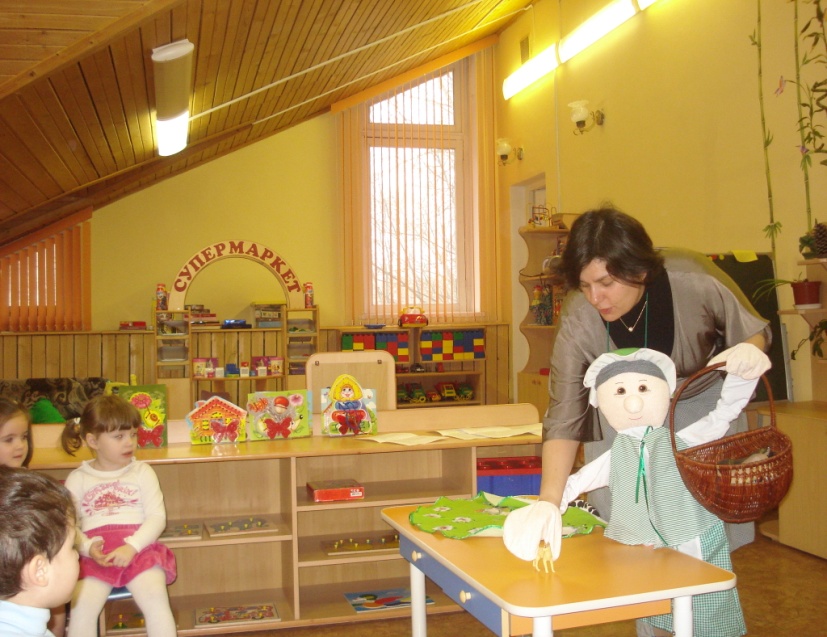 Борода да рожки,
Бегут по дорожке.- Кто это?  (Коза)- Молодцы!  (Показывает игрушку)- А как коза мекает?  (Громко «Ме-е-е»)- Детеныш у козы кто?  (Козленок)- Как козленок мекает?  (Тихо «Ме-е-е»)- А рядом с козой:Она  стройная и красивая,
У нее шелковистая  грива,
Она копытами цок-цок,
Прокачу тебя, дружок!- Кто это?  (Лошадь) - Правильно!  (Показывает игрушку)- А как лошадь ржет?  (Громко «И-го-го»)- Ребята, а у лошади  есть маленький детеныш? Как его называют? (Жеребенок)- Молодцы, правильно! - Как жеребенок ржет?  (Тихо «И-го-го»)(Спросить индивидуально нескольких детей интонацию звукопроизношения).- Вдруг слышит внученька моя, кто-то в сарае пыхтит, фыркает и что-то жует. Интересно стало Машеньки. Решила она и туда заглянуть.Спереди – пятачок,
Сзади – крючок,
Посреди спинка,
А на ней щетинка.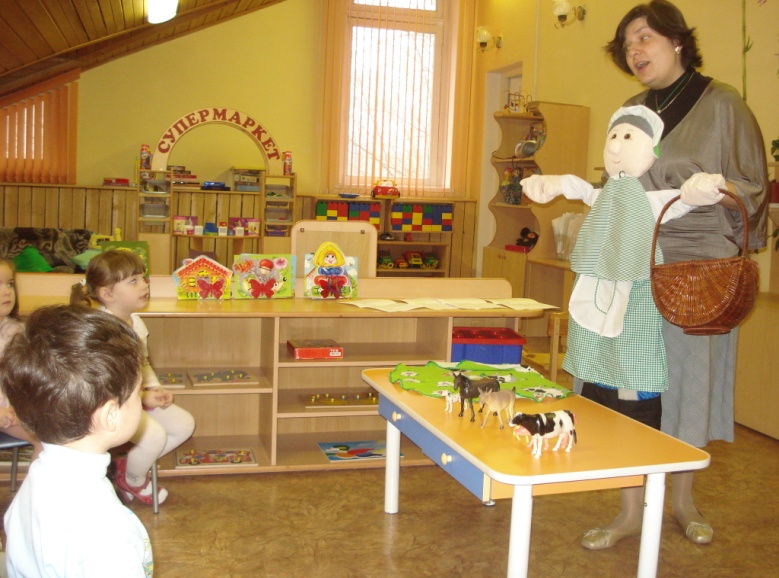 - Кто это?  (Свинья)- Правильно!   (Показывает игрушку).- Как хрюкает свинья?  (Громко «Хрю-хрю»)- А кто хрюкает тихо?  (Поросенок). - Как он хрюкает?  (Тихо «Хрю-хрю»)- А рядом со свиньей стоял кто-то очень большой, громко чавкал и что-то жевал.Голодная – мычит,
Сытая – жует,
Всем ребятам молоко дает.- Кто это?  (Корова)- Правильно, молодцы!  (Показывает игрушку)- Как мычит корова?  (Громко «Му-у-у»)- А тихо кто мычит?  (Теленок).- Как он мычит?  (Тихо «Му-у-у»)- Нагулялась внученька моя, и побежала в дом, чтобы мне все рассказать, кого встретила, с кем подружилась. Да только в дом войти не смогла.Заворчал живой замок,
Лег у двери поперек.
Две медали на груди,
Лучше в дом не заходи!- Кто же не пускал мою внучку Машеньку в дом? (Собака)- Правильно!  (Показывает игрушку).- Как лает собака?  (Громко «Гав-гав»)- А как называют маленькую собачку?  (Щенок)- Как тявкает щенок?  (Тихо «Тяв-тяв»)- А сейчас я приглашаю вас немного поиграть.Физкультминутка.   Дети встают в круг.Кролик.Скок-поскок, скок-поскок
Кролик прыгнул на пенек.
В барабан он громко бьет,
На разминку всех зовет.
Лапки вверх, лапки вниз,
На носочки подтянись!
Лапки ставим на бочок.
На носочках – скок-поскок.А затем вприсядку.
Не замерзнут лапки!- Молодцы! - Ребята, а с какими животными познакомилась моя внучка Машенька в деревне? (Свинья, лошадь, коза, кролик, кошка, собака, корова)- Правильно! Именно с этими. Ребята, а давайте построим для моих животных новые домики! Как называется дом собаки? Дом коровы? Дом, где живут поросята? ( будка, коровник, свинарник, хлев)(Дети садятся за столы, где все приготовлено для конструирования)Детям предлагается  взять  конструктор и начать строительство домиков для животных. (Показывается) 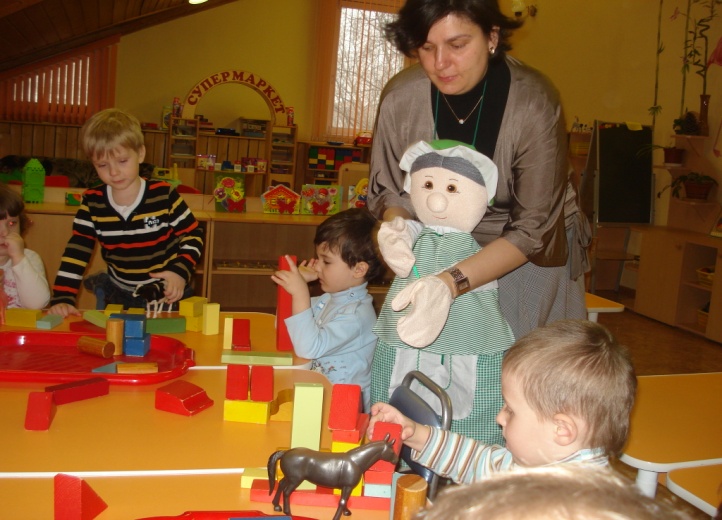 Дети выбирают детали конструктора и приступают к постройке.В конце занятия Бабушка - Загадушка с детьми рассматривают  постройки.  - Ребята, какие замечательные  домики вы построили. В них животным будет тепло и уютно! Спасибо вам!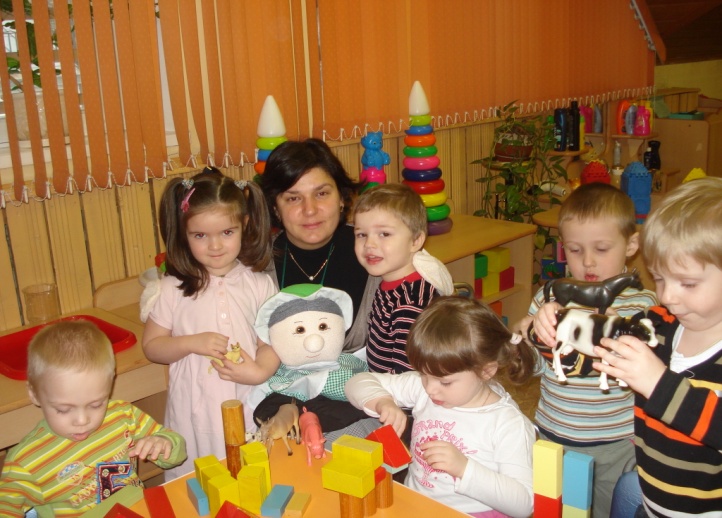 Бабушка хвалит каждого ребенка, угощает всех детей конфетами и приглашает к себе в деревню.- Ребята, вы приезжайте ко мне в гости. У меня еще много интересного. До свидания, друзья! Всего хорошего!(Бабушка - Загадушка уходит)